                                                  Муниципальное бюджетное дошкольное                                                                     образовательное учреждение                                                                                         детский сад № 16                                                                                                Воспитатель:                                                                   Воронова Лариса Михайловна                                                                                                     2022 годКонкурс педагогического мастерства «Методические разработки на тему: «экологическое воспитание»Конспект совместной деятельности с детьми подготовительной к школе группы компенсирующей направленности«В гости к Лесовичку»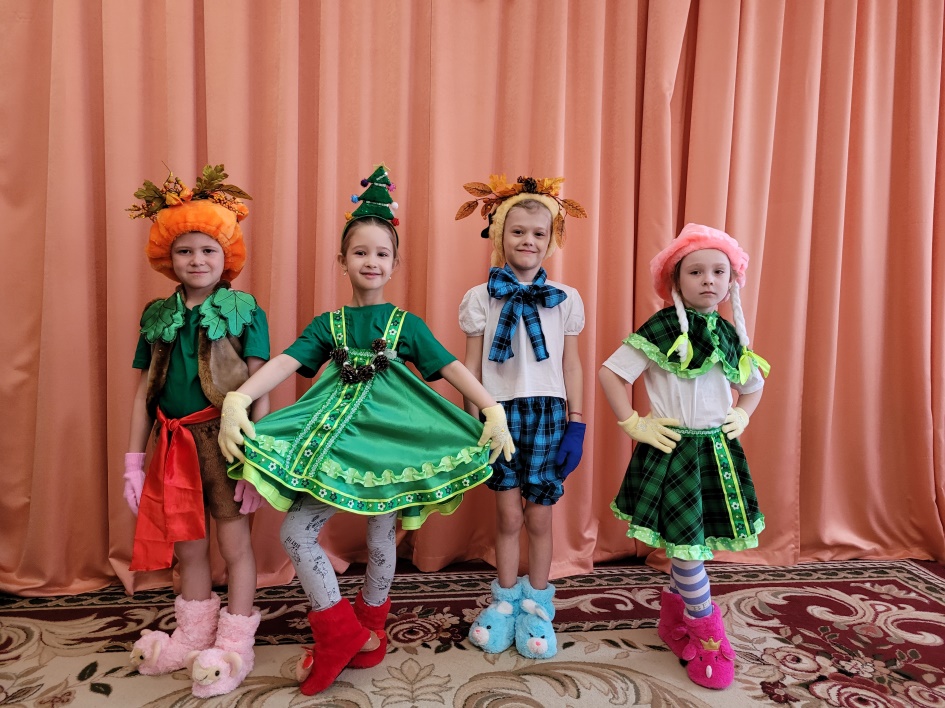 г. Новочеркасск Муниципальное бюджетное дошкольное образовательное учреждение детский сад № 16Конспект открытого занятия подготовительной к школе группы компенсирующей направленности«В гости к Лесовичку»(в рамках педагогического совета на тему : «Создание условий для всестороннего развития нравственно - патриотического потенциала детей дошкольного возраста")                                                       Подготовила: Лариса Михайловна  Воронова воспитательПояснительная запискаЭкологические проблемы вносят глобальный характер и затрагивают всё человечество. На современном этапе развития общества вопрос экологического воспитания приобретает особую остроту. Главная причина этого – тотальная экологическая безответственность. В связи с этим необходимо усилить и больше уделять внимания экологическому воспитанию уже с первых лет обучения детей.Почему это так необходимо и что послужило тому причиной? К числу самых волнующих, несомненно, относятся проблемы, связанные с загрязнением окружающей среды. Загрязняется всё: воздух, вода, почва. И это в свою очередь не может оказаться губительно на растениях, животных, на здоровье людей. Нарастает беспокойство о растениях и животных, которые испытывают двойной гнёт: во- первых, разрушения и загрязнения мест обитания; во- вторых, от непосредственного влияния со стороны человека. В результате многие виды исчезли с лица Земли. И всё-таки даже этот минимальный свод информации свидетельствует о том, что проблема экологического воспитания дошкольников не надуман, и что решение её должно стать одной из приоритетных задач сегодняшней педагогической действительности воспитателей.Актуальность взаимодействия общества и природной среды выдвинула задачу формирования у детей ответственного отношения к природе. Педагоги и родители осознают важность обучения школьников правилам поведения в природе. И чем раньше начинается работа по экологическому воспитанию воспитанников, тем большим будет её педагогическая результативность.ПОЯСНИТЕЛЬНАЯ ЗАПИСКА Цель: формирование экологических знаний у детей посредством игровой деятельности квест- технологии.Задачи:Образовательные:- закрепить знания детей о растениях и животных;- закрепить знания и навыки поведения в природе;-Воспитание стремления сохранять и оберегать природный мир, следование доступным экологическим правилам в деятельности и поведении;Развивающие:- развивать наблюдательность, эстетическое отношение к природе;Воспитательные:- воспитывать у детей желание беречь природу, способствовать осмыслению своего места в ней, ответственность за сохранения красоты и богатства родной природы.Оборудование: видео ролик ,карта, 5 конвертов, 2 мольберта, мелки, разрезная картинка «Ребята- берегите природу», 8 кегли, 2 обруча, 3 корзины для мусора, стеклянные бутылки, пластиковая посуда, пластиковые бутылки, мятая бумага, угощения, карточки на каждого игрока. Ход занятия:Дети входят в зал. Приветствуют гостей.Воспитатель: Ребята, а вас сегодня пригласили в гости. Интересно узнать кто и куда?Дети: Да. Очень интересно.Воспитатель: Ну тогда смотрите на экран.На экране появляется видео старичок-Лесовичок : Здравствуйте, дети. Я – старичок Лесовичок, живу в лесной чащобе. Я охраняю лес и  зверей, забочусь и оберегаю их. Я слышал, что вы очень умные и хорошие дети и всегда спешите на помощь, хочу пригласить вас к себе в гости, но чтобы добраться до меня вам необходимо навести порядок в лесу и помочь лесным жителям. Но чтобы вам не скучно было идти, мои зверята решили приготовить вам испытания. Я  передал вам карту. На карте обозначены места где спрятаны конверты с пожеланием, а какое там пожелание вы сможете узнать только после того как выполните все задания. Конверты можно открыть только когда выполните задание от жителей леса.Воспитатель: Ну что ребята готовы пойти в гости к Лесовичку и справиться со всеми заданиями.Дети. Ура! Конечно, готовы. Воспитатель:  Сейчас с помощью считалочки выберем два капитана. Каждый капитан выберет себе команду.Воспитатель: И так вот вам карта и первое задание. Давайте искать, где же спрятан конверт и от кого будет задание.Дети находят конверт,  и слушаю задание от медведя. Медведь: Здравствуйте, ребята! Добро пожаловать! Знаете, кто я? Дети. Да, мишка.Медведь: А знаете, что я люблю больше всего?Деи: Мед.Медведь: Правильно! Я люблю мед. Вы знаете, что мед получается из цветов? Сейчас я хочу, чтобы вы мне помогли и посадили как можно больше цветов!Эстафета посади цветок.Напротив каждой команды обруч. Рядом с командой коробка с кеглями,(на кегли приклеены цветы из картона). По сигналу каждый игрок берет кеглю-цветок и сажает на поляну ( обруч). Побеждает та команда, коорая первая высадит все цветы в клумбу.Дети открывают конверт и находят пазл. С помощью магнита прикрепляют  мольберту.Воспитатель: А я знаю, что Вика знает замечательный стих о природе.Стих  Виктория ПавловаДавайте вместе Землю украшать,
Сажать сады, цветы сажать повсюду.
Давайте вместе Землю уважать
И относиться с нежностью, как к чуду!Воспитатель: И так, посмотрим, где ж там нам спрятали конверт.Ребята смотрят карту и находят конверт с заданием от птиц.На экране появляются птицы.Игра от птичек .«Если мы правильно скажем, то вы хлопайте, если нет, то топайте! На сосне грибы растут (ТОПАЮТ)Любит мишка сладкий мед (ХЛОПАЮТ)Теплая погода зимой (ТОПАЮТ)Дождь прошел – остались лужи (ХЛОПАЮТ)Заяц с волком крепко дружит (ТОПАЮТ)Ночь пройдет – настанет день (ХЛОПАЮТ)Залаяли птицы, запели собаки (ТОПАЮТ)За зимой весна придет (ХЛОПАЮТ)Весной дождик часто бывает, землю поливает (ХЛОПАЮТ)Нет рассеянных средь вас (ХЛОПАЮТ)Все внимательны у нас! (ХЛОПАЮТ).Дети открывают конверт и находят еще одну часть пазла.Воспитатель: отлично справились с задание. Но прежде, чем двигаться дальше, предлагаю послушать стихотворение , которое подготовил Данил.Стих Данил ДавидокНе бросайте никогда корки, шкурки, палки –
Быстро наши города превратятся в свалки.
Если мусорить сейчас, то довольно скоро
Могут вырасти у нас Мусорные горы.Воспитатель: Ребята, а сейчас я предлагаю вам размяться.Физкульт минуткаВоспитатель: Хорошо размялись.  И так, посмотрим, что ждет нас дальше.Ребята смотрят карту и находят конверт с заданием от волка.На экране появляется волк.Волк: Здравствуйте, ребята. А вы знаете, что волк считается санитаром леса? Я люблю чистоту и порядок. Скажите, если вы увидите в лесу мусор, что с ним нужно сделать? (Ответы детей). Тогда я приглашаю вас помочь мне. Нужно убрать мусор.Эстафета «Убери мусор».
Перед каждой командой лежат коробочки, пакеты, пластиковые бутылки (все то, что может подразумевать мусор) . Добежать, взять мусор и положить в мусорное ведро, и вернуться обратно. До тех пор, пока не кончится мусор.
Побеждает та команда, которая быстро и правильно уберет весь мусор.Ребята открывают конверт и собираю еще одну часть картинки.Воспитатель: Вы и с этим заданием справились. Молодцы ребята.Ну что двигаемся дальше?!Дети: ДаДети смотрят карту и находят следующий конверт с заданием от орла.На экране появляется видео . Задание от орлаКонкурс капитановКаждая команда , посовещавшись загадывает животное или птицу, капитан показывает. Другая команда отгадывает, затем наоборот.Воспитатель: Да, это задание было не из легких, но вы справились отлично. Ищем дальше?!Дети: Конечно, идет дальше.Ребята находят еще один конверт с заданием.На экране появляется видео изображение лисы.  Задание от лисыНарисовать рисунок. Напротив каждой команды ставится мольберт. Каждый игрок берет одну карточку, переворачивает ее и читает, что ему нужно нарисовать. Бежит к столу берет мелок нужного цвета и рисует свое слово. Побеждает команда первой закончившая рисовать картину.Воспитатель: А сейчас я хочу вам загадать загадки. И тогда вы получите последний конверт и уже сможете отгадать послание.Садимся на ковер.Воспитатель: И так слушаем внимательно.  1.Кто в лесу без топоров строит избу, без углов? (Муравьи).2. Какой гриб носит название животного? (лисичка)3. Какая птица подбрасывает свои яйца в чужие гнезда? (кукушка)4. Какая птица охотится ночью? (Сова)5. Что относится к живой природе? (человек, растения, животные, грибы, микробы)6. Что относится к неживой природе? (солнце, воздух, вода, камни)7. Какое хвойное дерево сбрасывает листву на зиму? (лиственница)8. Какое животное называют «кораблём пустыни»? (Верблюд)9. Книга, в которую занесены редкие и исчезающие животные, растения, грибы, нуждающиеся в защите и охране. (Красная книга)10. Лиственное дерево с белой корой и сердцевидными листьями, символ России. (Береза)Воспитатель: отлично справились с заданием и теперь можете открыть конверт и собрать картинку-послание.На экране появляется стариок-лесовичок:Ребята, вы так замечательно справились со всеми заданиями. Я очень доволен. Ну а когда приходят гости положено угощать вкусняшками. Вот и я приготовил для вас угощения. Угощайтесь на здоровье и не мусорите, берегите природу.Дети говорят спасибо,  берут угощения,  прощаются с гостями и уходят в группу.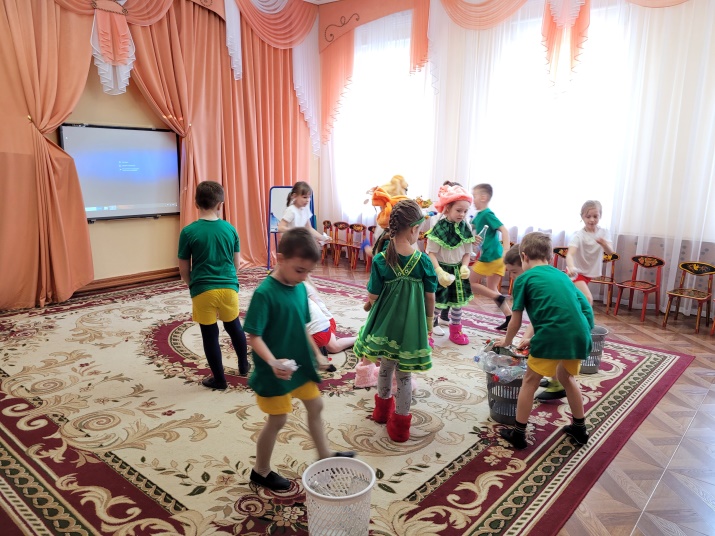 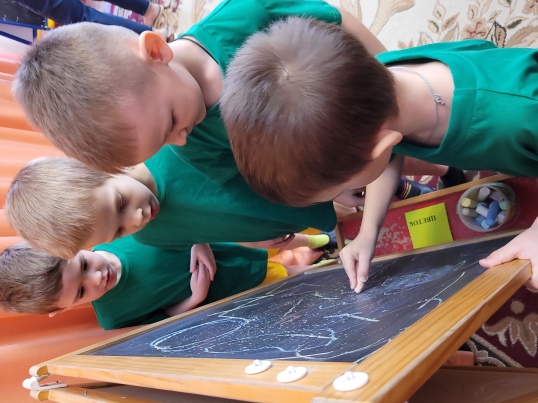 Список используемой литературыНиколаева, С.Н. Экологическое воспитание младших дошкольников. Книга для воспитателей детского сада. - М.: Мозаика-Синтез, 2004.Казаручик, Г.Н. Дидактические игры в экологическом воспитании дошкольников // Ребенок в детском саду. - 2005.Андриенко Н.К. Игра в экологическом образовании дошкольников // Дошкольная педагогика. - 2007Воронкевич, О.А. «Добро пожаловать в экологию» - современная технология экологического образования дошкольников // Дошкольная педагогика. - 2006.На вступлениеплечи вверх, вниз  Поворот головы Зайцы встали по-порядкуЗайцы делают зарядку,Саша тоже не ленись-На зарядку становись.шагаем на местеПрыг-скок, руки вверхруки вверхПрыг-скок, руки внизвзмахи руками внизуА теперь давай, дружок, подтянисьподтягиваемсяРядом ежик травку топчетЗаниматься с нами хочет. 
Будем с ежиком шагать,
Выше ноги поднимать.шагаем с пятки на полную стопу
Топ-топ, шаг вперед, 2 притопа, шаг впередТоп-топ, шаг назад2 притопа, шаг назадА теперь в ладошки хлопнутьВстали и стоять.Припев Прыжки А лягушки на кувшинкена месте поворот туловища влево, стали прямо, вправоДружно выпрямили спинки,на месте поворот туловища влево, стали прямо, вправоСтавят лапки на бока
И качаются слегка
Кач-кач, вправо, влево, Кач-кач, влево, вправо.Руки на пояс, наклоны вправо, влево